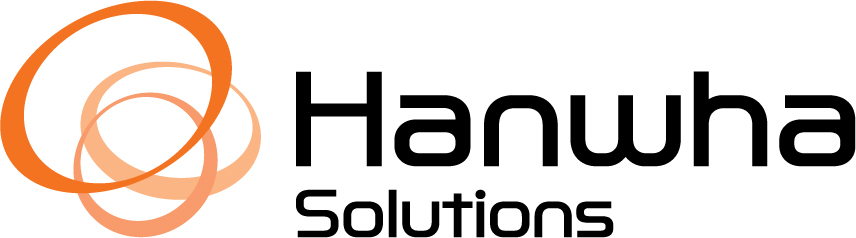 한화솔루션 케미칼 부문대학생 숏폼 공모전참가 서류※ 첨부서류: 참가신청서 1부, 개인정보 수집·이용 동의서 1부, 참가동의서 1부 (총 3부)■ 참가신청서 제출 안내※ 첨부서류를 모두 작성하여 스캔 후(pdf 형식), 영상 파일 원본과 함께 이메일로 제출 (crteam@hanwha.com)   (파일명: 한화솔루션 케미칼 부문 숏폼 공모전_지원자(팀)이름.zip)한화솔루션 케미칼 부문은 대학생 숏폼 공모전 참여자를 대상으로 ｢ 개인정보보호법 ｣ 제 15조에 의거, 아래와 같이 개인정보를 수집하고 있습니다. 아래 내용을 자세히 읽어보신 후, 동의여부를 결정하여 주시기 바랍니다.■ 개인정보의 수집 및 이용 동의서참가자가 제공한 모든 정보는 아래 목적을 위해 활용되며, 이외의 용도로는 사용하지 않습니다.가. 개인정보 수집항목 및 수집·이용 목적- 수집항목: 성명, 생년월일, 연락처, 소속 학교, 이메일- 수집 및 이용 목적: 한화솔루션 대학생 숏폼 공모전 운영 (공모전 안내 및 수상자 연락 등)나. 개인정보 보유 및 이용 기간- 수집·이용 동의일로부터 개인정보의 수집·이용 목적을 달성할 때까지- 수집한 개인정보는 수상자 발표 후 1년 이내 파기합니다.다. 개인정보 수집 동의 거부의 권리 - 개인정보 제공을 원하지 않을 경우, 참가자는 이를 거부할 권리가 있습니다.이 경우 본 공모전 참가신청이 불가합니다.본인은 위 동의서 내용을 충분히 숙지하였으며, 개인정보 수집 및 이용목적에 동의합니다.2023년   월   일※ 팀 참가 시 전원 자필 서명 필수※ 팀 참가 시 전원 자필 서명 필수｢한화솔루션 케미칼 부문 대학생 숏폼 공모전｣ 참가신청서｢한화솔루션 케미칼 부문 대학생 숏폼 공모전｣ 참가신청서｢한화솔루션 케미칼 부문 대학생 숏폼 공모전｣ 참가신청서｢한화솔루션 케미칼 부문 대학생 숏폼 공모전｣ 참가신청서｢한화솔루션 케미칼 부문 대학생 숏폼 공모전｣ 참가신청서｢한화솔루션 케미칼 부문 대학생 숏폼 공모전｣ 참가신청서｢한화솔루션 케미칼 부문 대학생 숏폼 공모전｣ 참가신청서｢한화솔루션 케미칼 부문 대학생 숏폼 공모전｣ 참가신청서영상제목영상제목팀명(팀 지원 시)팀명(팀 지원 시)참가구분참가구분▢ 개인  ▢ 팀▢ 개인  ▢ 팀참가자(대표)성명학교명학교명참가자(대표)휴대폰e-maile-mail공동참가자구성성명학교명학교명휴대폰휴대폰e-mail공동참가자팀원1공동참가자팀원2공동참가자팀원3제작 의도및작품 설명제작 의도및작품 설명본인은 『한화솔루션 케미칼 부문 대학생 숏폼 공모전』 참가를 위한유의사항을 충분히 숙지하였으며공모전 진행 절차에 필요한 제반 요청사항에 성실히 응할 것임을 약속합니다.2023년   월   일                                                           신청인(대표자)            (서명)  본인은 『한화솔루션 케미칼 부문 대학생 숏폼 공모전』 참가를 위한유의사항을 충분히 숙지하였으며공모전 진행 절차에 필요한 제반 요청사항에 성실히 응할 것임을 약속합니다.2023년   월   일                                                           신청인(대표자)            (서명)  본인은 『한화솔루션 케미칼 부문 대학생 숏폼 공모전』 참가를 위한유의사항을 충분히 숙지하였으며공모전 진행 절차에 필요한 제반 요청사항에 성실히 응할 것임을 약속합니다.2023년   월   일                                                           신청인(대표자)            (서명)  본인은 『한화솔루션 케미칼 부문 대학생 숏폼 공모전』 참가를 위한유의사항을 충분히 숙지하였으며공모전 진행 절차에 필요한 제반 요청사항에 성실히 응할 것임을 약속합니다.2023년   월   일                                                           신청인(대표자)            (서명)  본인은 『한화솔루션 케미칼 부문 대학생 숏폼 공모전』 참가를 위한유의사항을 충분히 숙지하였으며공모전 진행 절차에 필요한 제반 요청사항에 성실히 응할 것임을 약속합니다.2023년   월   일                                                           신청인(대표자)            (서명)  본인은 『한화솔루션 케미칼 부문 대학생 숏폼 공모전』 참가를 위한유의사항을 충분히 숙지하였으며공모전 진행 절차에 필요한 제반 요청사항에 성실히 응할 것임을 약속합니다.2023년   월   일                                                           신청인(대표자)            (서명)  본인은 『한화솔루션 케미칼 부문 대학생 숏폼 공모전』 참가를 위한유의사항을 충분히 숙지하였으며공모전 진행 절차에 필요한 제반 요청사항에 성실히 응할 것임을 약속합니다.2023년   월   일                                                           신청인(대표자)            (서명)  본인은 『한화솔루션 케미칼 부문 대학생 숏폼 공모전』 참가를 위한유의사항을 충분히 숙지하였으며공모전 진행 절차에 필요한 제반 요청사항에 성실히 응할 것임을 약속합니다.2023년   월   일                                                           신청인(대표자)            (서명)  ｢한화솔루션 케미칼 부문 대학생 숏폼 공모전｣개인정보 수집 · 이용 동의서성명생년월일동의여부서명▢동의 / ▢미동의▢동의 / ▢미동의▢동의 / ▢미동의▢동의 / ▢미동의｢한화솔루션 케미칼 부문 대학생 숏폼 공모전｣ 참가동의서공모전 참가 시 다음의 제반 규정을 준수하며, 이를 준수하지 않을 경우 불이익에 대한 책임은 본인에게 있음을 확인합니다. 출품작은 미발표 및 순수 창작물이어야 하며, 제 3자 초상권, 지적재산권(이미지, 폰트, 서체, 음악, 영상 등), 작품 표절 등의 법적 문제가 없어야 합니다. 이로 인해 발생하는 모든 이의 신청 및 분쟁에 따른 책임은 참가자(또는 팀)에게 있음을 동의합니다.참가자는 참가 신청서 및 참가동의서 내용이 모두 사실임을 확인하며, 허위사실 기재 등으로 문제가 발생할 경우 모든 책임은 본인(또는 팀)에게 있음을 확인합니다.수상 이후 본 동의서 내용의 위반 사실이 밝혀질 경우, 수상 취소 및 상금 환수(자진반납)에 이의를 제기할 수 없습니다. 공모전 수상 시 수상작의 저작권(모든 저작권, 2차적 제작물 및 편집저작물의 작성권 등을 포함)은 한화솔루션㈜으로 귀속되며, 수상자는 이를 제 3자에게 제공할 수 없습니다.수상작은 한화솔루션㈜의 마케팅 및 홍보에 활용될 수 있으며, 수상작 전체나 일부를변경하여 활용할 수 있습니다. 수상작으로 선정되었을 경우, 한화솔루션㈜의 요청에 따라 응모작 원본 등의 파일을제공하는 것에 동의합니다. 접수를 위해 제출된 서류는 일체 반환되지 않습니다.접수된 작품은 수정 및 취소가 불가합니다.(단, 응모 기간 내 오류 발견 시 안내 된 이메일로 문의 후 수정 제출 가능합니다.)참가 신청 접수 시, 내용 미작성 또는 오기입으로 인해 연락이 되지 않는 응모 작품은심사 대상에서 제외됩니다.주제에 맞지 않거나 영상 파일 규격을 지키지 않는 등 공모 요강에 준하지 않는 작품은심사에서 제외됩니다.1인(팀) 1개 작품까지만 응모가 가능합니다.단체 참가팀의 경우 상금은 대표자에게 일괄 전달되며,상금에 대한 제세공과금 22%는 수상자 본인(또는 팀)이 부담합니다.공모전 일정 및 시상 내용은 내부 사정에 따라 변경될 수 있습니다.출품작들이 심사 기준에 미치지 못하는 경우, 시상 계획이 달라질 수 있습니다.본인은 ｢한화솔루션 케미칼 부문 대학생 숏폼 공모전｣의 취지와 유의사항에 대해충분히 숙지하고 이해하였으며, 위의 기술된 사항 및 공모전 진행에 필요한 요구사항에성실히 임할 것에 동의하며 첨부와 같이 참가신청서 및 관련 서류를 제출합니다. 

※ 첨부 : 1. 참가신청서 1부
         2. 개인정보 수집·이용 동의서 1부
         3. 참가동의서 1부2023년   월   일신청인 (대표자) : _____________________________ (서명)신청인 (팀원) : _____________________________ (서명)신청인 (팀원) : _____________________________ (서명)신청인 (팀원) : _____________________________ (서명) 